ПРЕСС-РЕЛИЗОтветственность кадастрового инженера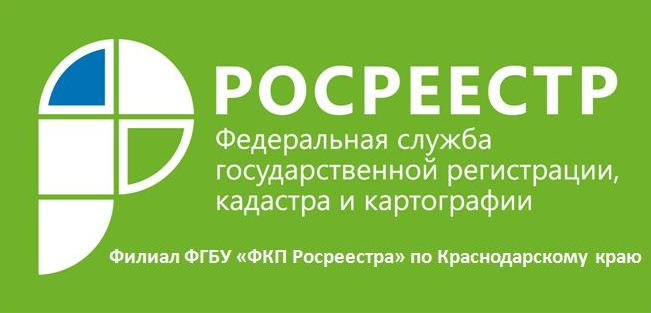 Где бы ни работал кадастровый инженер, результат его деятельности должен быть один. В соответствии с российским законодательством это: подготовка межевого плана, подготовка технического плана, подготовка акта обследования, подготовка карты-плана территории, передача в орган регистрации прав результатов кадастровых работ (при наличии данного условия в договоре).Именно кадастровый инженер отвечает за достоверность информации, которую он вносит в межевой план, технический план или акт обследования. Однако в последние годы вместе с ростом востребованности услуг профессиональных кадастровых инженеров заметно прибавилось и количество недобросовестных специалистов, готовых закрыть глаза на спорные моменты при оформлении объектов капитального строительства или земельных участков, а порой и исказить информацию по желанию заказчика. Подобное внесение в документы недостоверных сведений может повлечь серьезные нарушения имущественных прав граждан, организаций или государства.В связи с этим для кадастрового инженера законодательством установлена административная и уголовная ответственность за внесение заведомо ложных сведений в документы, подготавливаемые для осуществления кадастрового учета недвижимости. Понятие «заведомо ложные» подразумевает однозначную осведомленность лица о ложности представляемых им сведений, иными словами данное правонарушение может быть совершено только умышленно.Так, за совершение подобного преступления на кадастрового инженера может быть наложен штраф в размере от 100 до 300 тысяч рублей или в размере заработной платы или иного дохода осужденного за период от 1 года до 2 лет, либо он может быть лишен права занимать определенные должности или заниматься определенной деятельностью на срок до 3 лет, либо его могут обязать выполнять обязательные работы на срок до 360 часов.Если преступлением причинен особо крупный (более 9 млн. рублей) ущерб, размер штрафа возрастает до 500 тысяч рублей с одновременным лишением права занимать определенные должности или заниматься определенной деятельностью на срок до 3 лет, либо наказывается исправительными работами на срок до 1 года с лишением права занимать определенные должности или заниматься определенной деятельностью на срок до 3 лет. За внесение кадастровым инженером заведомо ложных сведений в документы, при отсутствии в его действиях признаков уголовного преступления, он подлежит привлечению к ответственности по части 4 статьи 14.35 Кодекса Российской Федерации об административных правонарушениях в виде штрафа в размере от 30 до 50 тысяч рублей, либо дисквалификации на срок до 3 лет.Срок давности привлечения к административной ответственности за правонарушение, предусмотренное частью 4 статьи 14.35 КоАП РФ, составляет 1 год.Сведения о кадастровых инженерах, о наличии у них действующего квалификационного аттестата, а также их членстве в соответствующей СРО могут быть получены на официальном портале Росреестра в разделе «Реестр кадастровых инженеров» (https://rosreestr.ru/wps/portal/ais_rki). ______________________________________________________________________________________________________Пресс-служба филиала ФГБУ «ФКП Росреестра» по Краснодарскому краю